（様式第２号）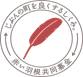 令和　　年　　月　　日社会福祉法人東近江市社会福祉協議会会　長　大　塚　ふ　さ　様報告者　　　　　　　　　地区社会福祉協議会会　　長　　　　　　　　　　　　印　　令和４年度　地区社会福祉協議会地域交流事業　完了報告書事業名　　　　　　　　　　　　　　　　　　　　　　　　　　２．　事業費総額　　　　　　　　　　　　　　　　　　　　　　　　円３．　助成金総額　　　　　　　　　　　　　　　　　　　　　　　　円　　（事業対象経費の１／２で限度額は１０万円以内、１００円未満は切り捨てるものとする。）４．　添付書類等　※添付忘れがないか再度ご確認ください。（☑）□　助成金交付請求書□　様式第３号　事業報告ならびに収支決算報告書□　領収書のコピー□　事業開催時の写真□　事業のプログラム等□　様式第４号「ありがとうメッセージ」その他　　＊事業の際、赤い羽根共同募金について、ご協力いただいた内容をお知らせ下さい。（☑）　　　□　チラシや広報等に共同募金助成を受けて実施された旨を記載いただけましたか。□　事業の際、募金活動はされましたか。　募金額　　　　　　　　円□　１０月1日実施の赤い羽根共同募金の街頭啓発運動にご協力いただけましたか。　　　□　その他の活動（　　　　　　　　　　　　　　　　　　　　　　）※今後の募金運動についてのご意見をお願いします。